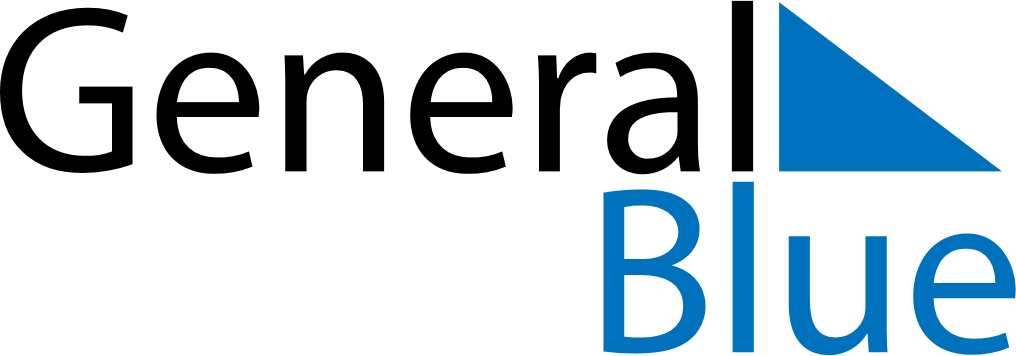 July 2024July 2024July 2024July 2024July 2024July 2024Gurun, Kedah, MalaysiaGurun, Kedah, MalaysiaGurun, Kedah, MalaysiaGurun, Kedah, MalaysiaGurun, Kedah, MalaysiaGurun, Kedah, MalaysiaSunday Monday Tuesday Wednesday Thursday Friday Saturday 1 2 3 4 5 6 Sunrise: 7:08 AM Sunset: 7:35 PM Daylight: 12 hours and 27 minutes. Sunrise: 7:08 AM Sunset: 7:35 PM Daylight: 12 hours and 27 minutes. Sunrise: 7:08 AM Sunset: 7:35 PM Daylight: 12 hours and 27 minutes. Sunrise: 7:09 AM Sunset: 7:36 PM Daylight: 12 hours and 26 minutes. Sunrise: 7:09 AM Sunset: 7:36 PM Daylight: 12 hours and 26 minutes. Sunrise: 7:09 AM Sunset: 7:36 PM Daylight: 12 hours and 26 minutes. 7 8 9 10 11 12 13 Sunrise: 7:09 AM Sunset: 7:36 PM Daylight: 12 hours and 26 minutes. Sunrise: 7:09 AM Sunset: 7:36 PM Daylight: 12 hours and 26 minutes. Sunrise: 7:10 AM Sunset: 7:36 PM Daylight: 12 hours and 26 minutes. Sunrise: 7:10 AM Sunset: 7:36 PM Daylight: 12 hours and 26 minutes. Sunrise: 7:10 AM Sunset: 7:36 PM Daylight: 12 hours and 26 minutes. Sunrise: 7:10 AM Sunset: 7:36 PM Daylight: 12 hours and 26 minutes. Sunrise: 7:10 AM Sunset: 7:36 PM Daylight: 12 hours and 25 minutes. 14 15 16 17 18 19 20 Sunrise: 7:11 AM Sunset: 7:36 PM Daylight: 12 hours and 25 minutes. Sunrise: 7:11 AM Sunset: 7:36 PM Daylight: 12 hours and 25 minutes. Sunrise: 7:11 AM Sunset: 7:36 PM Daylight: 12 hours and 25 minutes. Sunrise: 7:11 AM Sunset: 7:36 PM Daylight: 12 hours and 25 minutes. Sunrise: 7:11 AM Sunset: 7:36 PM Daylight: 12 hours and 25 minutes. Sunrise: 7:11 AM Sunset: 7:36 PM Daylight: 12 hours and 24 minutes. Sunrise: 7:12 AM Sunset: 7:36 PM Daylight: 12 hours and 24 minutes. 21 22 23 24 25 26 27 Sunrise: 7:12 AM Sunset: 7:36 PM Daylight: 12 hours and 24 minutes. Sunrise: 7:12 AM Sunset: 7:36 PM Daylight: 12 hours and 24 minutes. Sunrise: 7:12 AM Sunset: 7:36 PM Daylight: 12 hours and 24 minutes. Sunrise: 7:12 AM Sunset: 7:36 PM Daylight: 12 hours and 23 minutes. Sunrise: 7:12 AM Sunset: 7:36 PM Daylight: 12 hours and 23 minutes. Sunrise: 7:12 AM Sunset: 7:36 PM Daylight: 12 hours and 23 minutes. Sunrise: 7:13 AM Sunset: 7:36 PM Daylight: 12 hours and 23 minutes. 28 29 30 31 Sunrise: 7:13 AM Sunset: 7:36 PM Daylight: 12 hours and 23 minutes. Sunrise: 7:13 AM Sunset: 7:36 PM Daylight: 12 hours and 22 minutes. Sunrise: 7:13 AM Sunset: 7:35 PM Daylight: 12 hours and 22 minutes. Sunrise: 7:13 AM Sunset: 7:35 PM Daylight: 12 hours and 22 minutes. 